Ո Ր Ո Շ ՈՒ Մ04 մայիսի  2021 թվականի   N 545 -ԱՀԱՄԱՅՆՔԻ ԿԱՊԱՆ ՔԱՂԱՔԻ ԲԱՂԱԲՈՒՐՋ ԹԱՂԱՄԱՍՈՒՄ  ԳՏՆՎՈՂ ԳՅՈՒՂԱՏՆՏԵՍԱԿԱՆ ՆՇԱՆԱԿՈՒԹՅԱՆ  ՀՈՂԵՐԻՑ  0.01684 ՀԱ ԱՅԼ ՀՈՂԱՄԱՍԻ ՀՈՂԱՏԵՍՔԸ ՎԱՐԵԼԱՀՈՂԻ ՓՈՓՈԽԵԼՈՒ ՄԱՍԻՆ Ղեկավարվելով Հայաստանի Հանրապետության «Տեղական ինքնակառավարման մասին» օրենքի 43-րդ հոդվածով, Հողային օրենսգրքի 9-րդ հոդվածով, համաձայն Հայաստանի Հանրապետության կառավարության 2009 թվականի սեպտեմբերի 17-ի «Հայաստանի Հանրապետության գյուղատնտեսական նշանակության հողերի հողատեսքերի փոփոխման կարգը հաստատելու մասին» թիվ 1066-Ն որոշման,                           ո ր ո շ ու մ ե մ1.Համայնքի Կապան քաղաքի Բաղաբուրջ թաղամասում գտնվող, համայնքային սեփականություն հանդիսացող գյուղատնտեսական նշանակության ցածրարժեք հողերից 0.01684 հա այլ հողամասի  հողատեսքը փոխադրել ավելի բարձրարժեք հողատեսքի՝ 4-րդ կարգի անջրդի վարելահողի:2.Սույն որոշումից բխող գործառույթներն իրականացնել օրենսդրությամբ սահմանված կարգով: ՀԱՄԱՅՆՔԻ ՂԵԿԱՎԱՐԻ ՏԵՂԱԿԱԼ                       ԳՈՌ ԹԱԴԵՎՈՍՅԱՆ 2021թ.մայիսի 04
  ք. Կապան
ՀԱՅԱՍՏԱՆԻ ՀԱՆՐԱՊԵՏՈՒԹՅԱՆ ԿԱՊԱՆ ՀԱՄԱՅՆՔԻ ՂԵԿԱՎԱՐ
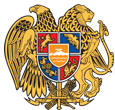 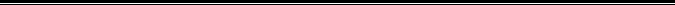 Հայաստանի Հանրապետության Սյունիքի մարզի Կապան համայնք 
ՀՀ, Սյունիքի մարզ, ք. Կապան, +374-285-42036, 060521818, kapan.syuniq@mta.gov.am